Приложение № 5Положение о ПартнерахФестиваля творчества, музыки и спорта«Таланты окраин – 2016»Общие положенияФестиваль - 2016 реализуется по инициативе Совета ТОС «Село Макарово», поддерживается Администрацией Муниципального образования «Городской округ Черноголовка», общественными, научными, образовательными и коммерческими организациями.Фестиваль широко освещается в средствах массовой информации, через сеть Интернет, телевидение и радио.Партнерами Фестиваля могут являться любые российские и зарубежные юридические и физические лица, разделяющие цели и задачи Фестиваля и внесшие вклад в его популяризацию, организацию и проведение.Вклад может быть осуществлен в виде безвозмездной материальной, финансовой, методической, технической, товарной, информационной или (и) иной поддержки.В том случае если партнерская поддержка оказывается не в финансовом (денежном) виде, Партнер и Оргкомитет проводят совместную денежную оценку вклада.Полученные вклады в полном объеме направляются исключительно на подготовку и проведение Фестиваля.Вклады Партнеров будут содействовать проведению Фестиваля на более высоком организационно-методическом уровне, позволят расширить круг участников, улучшат информационное освещение хода и результатов Фестиваля.Вклады принимаются до 10 июля 2016 г.В зависимости от сделанных вкладов Партнеры Фестиваля получают следующий статус:Генеральный Партнер Фестиваля - Партнер, оказавший поддержку на сумму 10 000 руб.;Официальный Партнер Фестиваля - Партнер, оказавший поддержку на сумму 5 000 руб.;Партнер Фестиваля - Партнер, оказавший поддержку на сумму 3 000 руб.В соответствии с указанными категориями Партнерам предлагаются следующие пакеты услуг:Права и обязанности Оргкомитета и Партнера устанавливаются Соглашением (Договором-Заявкой), по форме, утвержденной в Приложении № 6.Приложение № 7Совет ТОС, являющийся Учредителем и Организатором Фестиваля, для осуществления своей деятельности, в соответствии с Уставом ТОС, а так же для приема средств, полученных от организационных взносов участников,  добровольных пожертвований, оплаты партнерства,  продукции и услуг по Партнерским и Агентским соглашениям, использует: Для ОПЛАТЫ:- Организационного взноса Участника Фестиваля или  Организационного взноса Партнера Фестиваля,- Добровольного пожертвования или благотворительного взносаСЛЕДУЮЩИЕ СПОСОБЫ:Оплата наличными средствамиОплата электронным переводом Совет ТОС, возлагая на себя расходы по обеспечению своей непрерывной и результативной деятельности в соответствии с Уставом, направляет все средства, на расходы по организации Фестиваля и Призовой фонд Фестиваля, в том числе:• Оплата по организации площадки Фестиваля;• Оплата работ по выпуску рекламной печатной и сувенирной продукции, приобретение цветов и памятных подарков для участников Фестиваля, номинантов, членов жюри и почетных гостей; • Оплата услуг по организации фото и видеосъемки Фестиваля; • Оплата услуг по организации встреч и переговоров; • Оплата работы членов Пресс – клуба; • Оплата расходов по проведению церемоний открытия и закрытия Фестиваля, экскурсионной деятельности, иных программ в рамках Фестиваля;• Оплата расходов по организации культурной программы Фестиваля;• Прочие организационные и представительские расходы, в том числе приобретение продуктов питания по организации кофе-брейка для участников Фестиваля и членов жюри. Гонорары за выступление на Фестивале не выплачиваются.Приложение № 6Заявка на участие (ЧАСТЬ 1)в Фестивале творчества, музыки и спорта «Таланты окраин»Россия, Московская область, село Макарово 16 июля 2016 г.Организатор: Совет ТОС «Село Макарово»Тел.: 8-903-179-33-29,  E-mail: ceotyrj@mail.ru,http://makarovo-fest.ru,  http://makarovo. nethouse.ru Просьба выбрать пакет участия, заполнить договор-заявку и отправить его в Оргкомитет..Полное наименование Участника-Партнера: __________________________________________________________________________________________   Пакет участия ____________________________________________________________________________Юридический адрес: _____________________________________________________________________________________Фактический адрес: ______________________________________________________________________________________Телефон: ____________________________________ E-mail: ___________________________________Основной вид деятельности______________________________________________________________Руководитель (Ф.И.О.):________________________________________ Должность_________________________________Ответственное лицо (Ф.И.О):______________________________________ Должность ______________________________Тел. ______________________________ E-mail: _____________________________________Договор-Заявка на участие (Часть 2)Просьба подтвердить свое согласие с условиями договора-заявки и отправить его в Оргкомитет не позднее 15 июня 2016 года.Генеральный партнер(Пакет № 1)ОфициальныйПартнер(Пакет № 2)Партнер(Пакет № 3)Размещениеназвания и логотипанавсех документах ФестиваляОСОБОЕ ВЫДЕЛЕНИЕАнонсы и афиши, Программа, Пригласительный билет, Итоговые материалыУпоминание во всех мероприятияхинформкампании ФестиваляОСОБОЕ ВЫДЕЛЕНИЕОСОБОЕ ВЫДЕЛЕНИЕОСОБОЕ ВЫДЕЛЕНИЕ Вложение рекламного материала в папки и пакеты участников и гостейВручение Участникам и гостям фирменных подарков и рекламной продукцииРазмещение информациив сети интернет на сайте фестиваля и Совета ТОСОсобое упоминание в материалах на всех сайтах с анонсамиВыступлениепредставителяна Официальном открытииПриветственное слово,Презентация КомпанииПрезентация ПартнераВедущим ФестиваляРаздача информационных и других материаловна всех акциях ФестиваляРазмещение логотипа наматериалах Фестиваля на Официальном флаге, стендах и на футболках Фестиваля на  футболках ФестиваляВключение представителяв Состав оргкомитета и ЖюриНаграждениеОргкомитетомПамятным дипломомПредоставлениеВыставочно-ярмарочного местана площадке ФестиваляРекламная кампанияна сайтах ТОСи Фестиваляпосле закрытия ФестиваляВ течение 6 месяцевВ течение 3 месяцевВ течение 1 месяцаНазвание компании-Партнера для анонсирования во время Фестиваля:Название компании-Партнера для анонсирования во время Фестиваля:Название компании-Партнера для анонсирования во время Фестиваля:Название компании-Партнера для анонсирования во время Фестиваля:Название компании-Партнера для анонсирования во время Фестиваля:Название компании-Партнера для анонсирования во время Фестиваля:Название компании-Партнера для анонсирования во время Фестиваля:Название компании-Партнера для анонсирования во время Фестиваля:Название компании-Партнера для анонсирования во время Фестиваля:Название компании-Партнера для анонсирования во время Фестиваля:Название компании-Партнера для анонсирования во время Фестиваля:Название компании-Партнера для анонсирования во время Фестиваля:Название компании-Партнера для анонсирования во время Фестиваля:Название компании-Партнера для анонсирования во время Фестиваля:Название компании-Партнера для анонсирования во время Фестиваля:Название компании-Партнера для анонсирования во время Фестиваля:Название компании-Партнера для анонсирования во время Фестиваля:Название компании-Партнера для анонсирования во время Фестиваля:Название компании-Партнера для анонсирования во время Фестиваля:Название компании-Партнера для анонсирования во время Фестиваля:Название компании-Партнера для анонсирования во время Фестиваля:Название компании-Партнера для анонсирования во время Фестиваля:Название компании-Партнера для анонсирования во время Фестиваля:Название компании-Партнера для анонсирования во время Фестиваля:Название компании-Партнера для анонсирования во время Фестиваля:Название компании-Партнера для анонсирования во время Фестиваля:Название компании-Партнера для анонсирования во время Фестиваля:Название компании-Партнера для анонсирования во время Фестиваля:Название компании-Партнера для анонсирования во время Фестиваля:Название компании-Партнера для анонсирования во время Фестиваля:Название компании-Партнера для анонсирования во время Фестиваля:Название компании-Партнера для анонсирования во время Фестиваля:Название компании-Партнера для анонсирования во время Фестиваля:Название компании-Партнера для анонсирования во время Фестиваля:Название компании-Партнера для анонсирования во время Фестиваля:Название компании-Партнера для анонсирования во время Фестиваля:Название компании-Партнера для анонсирования во время Фестиваля:Название компании-Партнера для анонсирования во время Фестиваля:Основной вид деятельности компании-Партнера для анонсирования во время Фестиваля:______________________________________________________________________________________________________________________Основной вид деятельности компании-Партнера для анонсирования во время Фестиваля:______________________________________________________________________________________________________________________Основной вид деятельности компании-Партнера для анонсирования во время Фестиваля:______________________________________________________________________________________________________________________Основной вид деятельности компании-Партнера для анонсирования во время Фестиваля:______________________________________________________________________________________________________________________Основной вид деятельности компании-Партнера для анонсирования во время Фестиваля:______________________________________________________________________________________________________________________Основной вид деятельности компании-Партнера для анонсирования во время Фестиваля:______________________________________________________________________________________________________________________Основной вид деятельности компании-Партнера для анонсирования во время Фестиваля:______________________________________________________________________________________________________________________Основной вид деятельности компании-Партнера для анонсирования во время Фестиваля:______________________________________________________________________________________________________________________Основной вид деятельности компании-Партнера для анонсирования во время Фестиваля:______________________________________________________________________________________________________________________Основной вид деятельности компании-Партнера для анонсирования во время Фестиваля:______________________________________________________________________________________________________________________Основной вид деятельности компании-Партнера для анонсирования во время Фестиваля:______________________________________________________________________________________________________________________Основной вид деятельности компании-Партнера для анонсирования во время Фестиваля:______________________________________________________________________________________________________________________Основной вид деятельности компании-Партнера для анонсирования во время Фестиваля:______________________________________________________________________________________________________________________Основной вид деятельности компании-Партнера для анонсирования во время Фестиваля:______________________________________________________________________________________________________________________Основной вид деятельности компании-Партнера для анонсирования во время Фестиваля:______________________________________________________________________________________________________________________Основной вид деятельности компании-Партнера для анонсирования во время Фестиваля:______________________________________________________________________________________________________________________Основной вид деятельности компании-Партнера для анонсирования во время Фестиваля:______________________________________________________________________________________________________________________Основной вид деятельности компании-Партнера для анонсирования во время Фестиваля:______________________________________________________________________________________________________________________Основной вид деятельности компании-Партнера для анонсирования во время Фестиваля:______________________________________________________________________________________________________________________Основной вид деятельности компании-Партнера для анонсирования во время Фестиваля:______________________________________________________________________________________________________________________Основной вид деятельности компании-Партнера для анонсирования во время Фестиваля:______________________________________________________________________________________________________________________Основной вид деятельности компании-Партнера для анонсирования во время Фестиваля:______________________________________________________________________________________________________________________Основной вид деятельности компании-Партнера для анонсирования во время Фестиваля:______________________________________________________________________________________________________________________Основной вид деятельности компании-Партнера для анонсирования во время Фестиваля:______________________________________________________________________________________________________________________Основной вид деятельности компании-Партнера для анонсирования во время Фестиваля:______________________________________________________________________________________________________________________Основной вид деятельности компании-Партнера для анонсирования во время Фестиваля:______________________________________________________________________________________________________________________Основной вид деятельности компании-Партнера для анонсирования во время Фестиваля:______________________________________________________________________________________________________________________Основной вид деятельности компании-Партнера для анонсирования во время Фестиваля:______________________________________________________________________________________________________________________Основной вид деятельности компании-Партнера для анонсирования во время Фестиваля:______________________________________________________________________________________________________________________Основной вид деятельности компании-Партнера для анонсирования во время Фестиваля:______________________________________________________________________________________________________________________Основной вид деятельности компании-Партнера для анонсирования во время Фестиваля:______________________________________________________________________________________________________________________Основной вид деятельности компании-Партнера для анонсирования во время Фестиваля:______________________________________________________________________________________________________________________Основной вид деятельности компании-Партнера для анонсирования во время Фестиваля:______________________________________________________________________________________________________________________Основной вид деятельности компании-Партнера для анонсирования во время Фестиваля:______________________________________________________________________________________________________________________Основной вид деятельности компании-Партнера для анонсирования во время Фестиваля:______________________________________________________________________________________________________________________Основной вид деятельности компании-Партнера для анонсирования во время Фестиваля:______________________________________________________________________________________________________________________Основной вид деятельности компании-Партнера для анонсирования во время Фестиваля:______________________________________________________________________________________________________________________Основной вид деятельности компании-Партнера для анонсирования во время Фестиваля:______________________________________________________________________________________________________________________Сведения о предприятии на русском языке для анонсирования во время Фестиваля (печатными буквами):Сведения о предприятии на русском языке для анонсирования во время Фестиваля (печатными буквами):Сведения о предприятии на русском языке для анонсирования во время Фестиваля (печатными буквами):Сведения о предприятии на русском языке для анонсирования во время Фестиваля (печатными буквами):Сведения о предприятии на русском языке для анонсирования во время Фестиваля (печатными буквами):Сведения о предприятии на русском языке для анонсирования во время Фестиваля (печатными буквами):Сведения о предприятии на русском языке для анонсирования во время Фестиваля (печатными буквами):Сведения о предприятии на русском языке для анонсирования во время Фестиваля (печатными буквами):Сведения о предприятии на русском языке для анонсирования во время Фестиваля (печатными буквами):Сведения о предприятии на русском языке для анонсирования во время Фестиваля (печатными буквами):Сведения о предприятии на русском языке для анонсирования во время Фестиваля (печатными буквами):Сведения о предприятии на русском языке для анонсирования во время Фестиваля (печатными буквами):Сведения о предприятии на русском языке для анонсирования во время Фестиваля (печатными буквами):Сведения о предприятии на русском языке для анонсирования во время Фестиваля (печатными буквами):Сведения о предприятии на русском языке для анонсирования во время Фестиваля (печатными буквами):Сведения о предприятии на русском языке для анонсирования во время Фестиваля (печатными буквами):Сведения о предприятии на русском языке для анонсирования во время Фестиваля (печатными буквами):Сведения о предприятии на русском языке для анонсирования во время Фестиваля (печатными буквами):Сведения о предприятии на русском языке для анонсирования во время Фестиваля (печатными буквами):Сведения о предприятии на русском языке для анонсирования во время Фестиваля (печатными буквами):Сведения о предприятии на русском языке для анонсирования во время Фестиваля (печатными буквами):Сведения о предприятии на русском языке для анонсирования во время Фестиваля (печатными буквами):Сведения о предприятии на русском языке для анонсирования во время Фестиваля (печатными буквами):Сведения о предприятии на русском языке для анонсирования во время Фестиваля (печатными буквами):Сведения о предприятии на русском языке для анонсирования во время Фестиваля (печатными буквами):Сведения о предприятии на русском языке для анонсирования во время Фестиваля (печатными буквами):Сведения о предприятии на русском языке для анонсирования во время Фестиваля (печатными буквами):Сведения о предприятии на русском языке для анонсирования во время Фестиваля (печатными буквами):Сведения о предприятии на русском языке для анонсирования во время Фестиваля (печатными буквами):Сведения о предприятии на русском языке для анонсирования во время Фестиваля (печатными буквами):Сведения о предприятии на русском языке для анонсирования во время Фестиваля (печатными буквами):Сведения о предприятии на русском языке для анонсирования во время Фестиваля (печатными буквами):Сведения о предприятии на русском языке для анонсирования во время Фестиваля (печатными буквами):Сведения о предприятии на русском языке для анонсирования во время Фестиваля (печатными буквами):Сведения о предприятии на русском языке для анонсирования во время Фестиваля (печатными буквами):Сведения о предприятии на русском языке для анонсирования во время Фестиваля (печатными буквами):Сведения о предприятии на русском языке для анонсирования во время Фестиваля (печатными буквами):Сведения о предприятии на русском языке для анонсирования во время Фестиваля (печатными буквами):Информация не должна превышать 50 слов. ОРГАНИЗАТОРЫ оставляют за собой право редактировать текстИнформация не должна превышать 50 слов. ОРГАНИЗАТОРЫ оставляют за собой право редактировать текстИнформация не должна превышать 50 слов. ОРГАНИЗАТОРЫ оставляют за собой право редактировать текстИнформация не должна превышать 50 слов. ОРГАНИЗАТОРЫ оставляют за собой право редактировать текстИнформация не должна превышать 50 слов. ОРГАНИЗАТОРЫ оставляют за собой право редактировать текстИнформация не должна превышать 50 слов. ОРГАНИЗАТОРЫ оставляют за собой право редактировать текстИнформация не должна превышать 50 слов. ОРГАНИЗАТОРЫ оставляют за собой право редактировать текстИнформация не должна превышать 50 слов. ОРГАНИЗАТОРЫ оставляют за собой право редактировать текстИнформация не должна превышать 50 слов. ОРГАНИЗАТОРЫ оставляют за собой право редактировать текстИнформация не должна превышать 50 слов. ОРГАНИЗАТОРЫ оставляют за собой право редактировать текстИнформация не должна превышать 50 слов. ОРГАНИЗАТОРЫ оставляют за собой право редактировать текстИнформация не должна превышать 50 слов. ОРГАНИЗАТОРЫ оставляют за собой право редактировать текстИнформация не должна превышать 50 слов. ОРГАНИЗАТОРЫ оставляют за собой право редактировать текстИнформация не должна превышать 50 слов. ОРГАНИЗАТОРЫ оставляют за собой право редактировать текстИнформация не должна превышать 50 слов. ОРГАНИЗАТОРЫ оставляют за собой право редактировать текстИнформация не должна превышать 50 слов. ОРГАНИЗАТОРЫ оставляют за собой право редактировать текстИнформация не должна превышать 50 слов. ОРГАНИЗАТОРЫ оставляют за собой право редактировать текстИнформация не должна превышать 50 слов. ОРГАНИЗАТОРЫ оставляют за собой право редактировать текстИнформация не должна превышать 50 слов. ОРГАНИЗАТОРЫ оставляют за собой право редактировать текстИнформация не должна превышать 50 слов. ОРГАНИЗАТОРЫ оставляют за собой право редактировать текстИнформация не должна превышать 50 слов. ОРГАНИЗАТОРЫ оставляют за собой право редактировать текстИнформация не должна превышать 50 слов. ОРГАНИЗАТОРЫ оставляют за собой право редактировать текстИнформация не должна превышать 50 слов. ОРГАНИЗАТОРЫ оставляют за собой право редактировать текстИнформация не должна превышать 50 слов. ОРГАНИЗАТОРЫ оставляют за собой право редактировать текстИнформация не должна превышать 50 слов. ОРГАНИЗАТОРЫ оставляют за собой право редактировать текстИнформация не должна превышать 50 слов. ОРГАНИЗАТОРЫ оставляют за собой право редактировать текстИнформация не должна превышать 50 слов. ОРГАНИЗАТОРЫ оставляют за собой право редактировать текстИнформация не должна превышать 50 слов. ОРГАНИЗАТОРЫ оставляют за собой право редактировать текстИнформация не должна превышать 50 слов. ОРГАНИЗАТОРЫ оставляют за собой право редактировать текстИнформация не должна превышать 50 слов. ОРГАНИЗАТОРЫ оставляют за собой право редактировать текстИнформация не должна превышать 50 слов. ОРГАНИЗАТОРЫ оставляют за собой право редактировать текстИнформация не должна превышать 50 слов. ОРГАНИЗАТОРЫ оставляют за собой право редактировать текстИнформация не должна превышать 50 слов. ОРГАНИЗАТОРЫ оставляют за собой право редактировать текстИнформация не должна превышать 50 слов. ОРГАНИЗАТОРЫ оставляют за собой право редактировать текстИнформация не должна превышать 50 слов. ОРГАНИЗАТОРЫ оставляют за собой право редактировать текстИнформация не должна превышать 50 слов. ОРГАНИЗАТОРЫ оставляют за собой право редактировать текстИнформация не должна превышать 50 слов. ОРГАНИЗАТОРЫ оставляют за собой право редактировать текстИнформация не должна превышать 50 слов. ОРГАНИЗАТОРЫ оставляют за собой право редактировать текстОПЛАТА УЧАСТИЯОПЛАТА УЧАСТИЯОПЛАТА УЧАСТИЯОПЛАТА УЧАСТИЯОПЛАТА УЧАСТИЯОПЛАТА УЧАСТИЯОПЛАТА УЧАСТИЯОПЛАТА УЧАСТИЯОПЛАТА УЧАСТИЯОПЛАТА УЧАСТИЯОПЛАТА УЧАСТИЯОПЛАТА УЧАСТИЯОПЛАТА УЧАСТИЯОПЛАТА УЧАСТИЯОПЛАТА УЧАСТИЯОПЛАТА УЧАСТИЯОПЛАТА УЧАСТИЯОПЛАТА УЧАСТИЯОПЛАТА УЧАСТИЯОПЛАТА УЧАСТИЯОПЛАТА УЧАСТИЯОПЛАТА УЧАСТИЯОПЛАТА УЧАСТИЯСтоимость,руб.Стоимость,руб.Стоимость,руб.Стоимость,руб.Стоимость,руб.Кол-во,ед.Кол-во,ед.Кол-во,ед.Кол-во,ед.Кол-во,ед.Общая сумма, руб.Общая сумма, руб.Общая сумма, руб.Общая сумма, руб.Общая сумма, руб.Пакет №1: Пакет №1: Пакет №1: Пакет №1: Пакет №1: Пакет №1: Пакет №1: Пакет №1: Пакет №1: Пакет №1: Пакет №1: Пакет №1: Пакет №1: Пакет №1: Пакет №1: Пакет №1: Пакет №1: Пакет №1: Пакет №1: Пакет №1: Пакет №1: Пакет №1: Пакет №1: 1000010000100001000010000Пакет №2:Пакет №2:Пакет №2:Пакет №2:Пакет №2:Пакет №2:Пакет №2:Пакет №2:Пакет №2:Пакет №2:Пакет №2:Пакет №2:Пакет №2:Пакет №2:Пакет №2:Пакет №2:Пакет №2:Пакет №2:Пакет №2:Пакет №2:Пакет №2:Пакет №2:Пакет №2:5 0005 0005 0005 0005 000Пакет №3:Пакет №3:Пакет №3:Пакет №3:Пакет №3:Пакет №3:Пакет №3:Пакет №3:Пакет №3:Пакет №3:Пакет №3:Пакет №3:Пакет №3:Пакет №3:Пакет №3:Пакет №3:Пакет №3:Пакет №3:Пакет №3:Пакет №3:Пакет №3:Пакет №3:Пакет №3:3 0003 0003 0003 0003 000ЗАЯВКА подается и оплачивается до 25 апреля 2016 годаЗАЯВКА подается и оплачивается до 25 апреля 2016 годаЗАЯВКА подается и оплачивается до 25 апреля 2016 годаЗАЯВКА подается и оплачивается до 25 апреля 2016 годаЗАЯВКА подается и оплачивается до 25 апреля 2016 годаЗАЯВКА подается и оплачивается до 25 апреля 2016 годаЗАЯВКА подается и оплачивается до 25 апреля 2016 годаЗАЯВКА подается и оплачивается до 25 апреля 2016 годаЗАЯВКА подается и оплачивается до 25 апреля 2016 годаЗАЯВКА подается и оплачивается до 25 апреля 2016 годаЗАЯВКА подается и оплачивается до 25 апреля 2016 годаЗАЯВКА подается и оплачивается до 25 апреля 2016 годаЗАЯВКА подается и оплачивается до 25 апреля 2016 годаЗАЯВКА подается и оплачивается до 25 апреля 2016 годаЗАЯВКА подается и оплачивается до 25 апреля 2016 годаЗАЯВКА подается и оплачивается до 25 апреля 2016 годаЗАЯВКА подается и оплачивается до 25 апреля 2016 годаЗАЯВКА подается и оплачивается до 25 апреля 2016 годаЗАЯВКА подается и оплачивается до 25 апреля 2016 годаЗАЯВКА подается и оплачивается до 25 апреля 2016 годаЗАЯВКА подается и оплачивается до 25 апреля 2016 годаЗАЯВКА подается и оплачивается до 25 апреля 2016 годаЗАЯВКА подается и оплачивается до 25 апреля 2016 года-10%-10%-10%-10%-10%ИТОГОК ОПЛАТЕИТОГОК ОПЛАТЕИТОГОК ОПЛАТЕИТОГОК ОПЛАТЕВсе  расценки  даны  без учета НДС (НДС не облагается).Стоимость участия в Фестивале  - в рублях. Срок  оплаты  до  ______________Все  расценки  даны  без учета НДС (НДС не облагается).Стоимость участия в Фестивале  - в рублях. Срок  оплаты  до  ______________Все  расценки  даны  без учета НДС (НДС не облагается).Стоимость участия в Фестивале  - в рублях. Срок  оплаты  до  ______________Все  расценки  даны  без учета НДС (НДС не облагается).Стоимость участия в Фестивале  - в рублях. Срок  оплаты  до  ______________Все  расценки  даны  без учета НДС (НДС не облагается).Стоимость участия в Фестивале  - в рублях. Срок  оплаты  до  ______________Все  расценки  даны  без учета НДС (НДС не облагается).Стоимость участия в Фестивале  - в рублях. Срок  оплаты  до  ______________Все  расценки  даны  без учета НДС (НДС не облагается).Стоимость участия в Фестивале  - в рублях. Срок  оплаты  до  ______________Все  расценки  даны  без учета НДС (НДС не облагается).Стоимость участия в Фестивале  - в рублях. Срок  оплаты  до  ______________Все  расценки  даны  без учета НДС (НДС не облагается).Стоимость участия в Фестивале  - в рублях. Срок  оплаты  до  ______________Все  расценки  даны  без учета НДС (НДС не облагается).Стоимость участия в Фестивале  - в рублях. Срок  оплаты  до  ______________Все  расценки  даны  без учета НДС (НДС не облагается).Стоимость участия в Фестивале  - в рублях. Срок  оплаты  до  ______________Все  расценки  даны  без учета НДС (НДС не облагается).Стоимость участия в Фестивале  - в рублях. Срок  оплаты  до  ______________Все  расценки  даны  без учета НДС (НДС не облагается).Стоимость участия в Фестивале  - в рублях. Срок  оплаты  до  ______________Все  расценки  даны  без учета НДС (НДС не облагается).Стоимость участия в Фестивале  - в рублях. Срок  оплаты  до  ______________Все  расценки  даны  без учета НДС (НДС не облагается).Стоимость участия в Фестивале  - в рублях. Срок  оплаты  до  ______________Все  расценки  даны  без учета НДС (НДС не облагается).Стоимость участия в Фестивале  - в рублях. Срок  оплаты  до  ______________Все  расценки  даны  без учета НДС (НДС не облагается).Стоимость участия в Фестивале  - в рублях. Срок  оплаты  до  ______________Все  расценки  даны  без учета НДС (НДС не облагается).Стоимость участия в Фестивале  - в рублях. Срок  оплаты  до  ______________Все  расценки  даны  без учета НДС (НДС не облагается).Стоимость участия в Фестивале  - в рублях. Срок  оплаты  до  ______________Все  расценки  даны  без учета НДС (НДС не облагается).Стоимость участия в Фестивале  - в рублях. Срок  оплаты  до  ______________Все  расценки  даны  без учета НДС (НДС не облагается).Стоимость участия в Фестивале  - в рублях. Срок  оплаты  до  ______________Все  расценки  даны  без учета НДС (НДС не облагается).Стоимость участия в Фестивале  - в рублях. Срок  оплаты  до  ______________Все  расценки  даны  без учета НДС (НДС не облагается).Стоимость участия в Фестивале  - в рублях. Срок  оплаты  до  ______________Все  расценки  даны  без учета НДС (НДС не облагается).Стоимость участия в Фестивале  - в рублях. Срок  оплаты  до  ______________Все  расценки  даны  без учета НДС (НДС не облагается).Стоимость участия в Фестивале  - в рублях. Срок  оплаты  до  ______________Все  расценки  даны  без учета НДС (НДС не облагается).Стоимость участия в Фестивале  - в рублях. Срок  оплаты  до  ______________Все  расценки  даны  без учета НДС (НДС не облагается).Стоимость участия в Фестивале  - в рублях. Срок  оплаты  до  ______________Все  расценки  даны  без учета НДС (НДС не облагается).Стоимость участия в Фестивале  - в рублях. Срок  оплаты  до  ______________Настоящей заявкой признаем все положения Условий участия в качестве Партнера Фестиваля «Таланты окраин-2016»Настоящей заявкой признаем все положения Условий участия в качестве Партнера Фестиваля «Таланты окраин-2016»Настоящей заявкой признаем все положения Условий участия в качестве Партнера Фестиваля «Таланты окраин-2016»Настоящей заявкой признаем все положения Условий участия в качестве Партнера Фестиваля «Таланты окраин-2016»Настоящей заявкой признаем все положения Условий участия в качестве Партнера Фестиваля «Таланты окраин-2016»Настоящей заявкой признаем все положения Условий участия в качестве Партнера Фестиваля «Таланты окраин-2016»Настоящей заявкой признаем все положения Условий участия в качестве Партнера Фестиваля «Таланты окраин-2016»Настоящей заявкой признаем все положения Условий участия в качестве Партнера Фестиваля «Таланты окраин-2016»Настоящей заявкой признаем все положения Условий участия в качестве Партнера Фестиваля «Таланты окраин-2016»Настоящей заявкой признаем все положения Условий участия в качестве Партнера Фестиваля «Таланты окраин-2016»Настоящей заявкой признаем все положения Условий участия в качестве Партнера Фестиваля «Таланты окраин-2016»Настоящей заявкой признаем все положения Условий участия в качестве Партнера Фестиваля «Таланты окраин-2016»Настоящей заявкой признаем все положения Условий участия в качестве Партнера Фестиваля «Таланты окраин-2016»Настоящей заявкой признаем все положения Условий участия в качестве Партнера Фестиваля «Таланты окраин-2016»Настоящей заявкой признаем все положения Условий участия в качестве Партнера Фестиваля «Таланты окраин-2016»Настоящей заявкой признаем все положения Условий участия в качестве Партнера Фестиваля «Таланты окраин-2016»Настоящей заявкой признаем все положения Условий участия в качестве Партнера Фестиваля «Таланты окраин-2016»Настоящей заявкой признаем все положения Условий участия в качестве Партнера Фестиваля «Таланты окраин-2016»Настоящей заявкой признаем все положения Условий участия в качестве Партнера Фестиваля «Таланты окраин-2016»Настоящей заявкой признаем все положения Условий участия в качестве Партнера Фестиваля «Таланты окраин-2016»Настоящей заявкой признаем все положения Условий участия в качестве Партнера Фестиваля «Таланты окраин-2016»Настоящей заявкой признаем все положения Условий участия в качестве Партнера Фестиваля «Таланты окраин-2016»Настоящей заявкой признаем все положения Условий участия в качестве Партнера Фестиваля «Таланты окраин-2016»Настоящей заявкой признаем все положения Условий участия в качестве Партнера Фестиваля «Таланты окраин-2016»Настоящей заявкой признаем все положения Условий участия в качестве Партнера Фестиваля «Таланты окраин-2016»Настоящей заявкой признаем все положения Условий участия в качестве Партнера Фестиваля «Таланты окраин-2016»Настоящей заявкой признаем все положения Условий участия в качестве Партнера Фестиваля «Таланты окраин-2016»Настоящей заявкой признаем все положения Условий участия в качестве Партнера Фестиваля «Таланты окраин-2016»Настоящей заявкой признаем все положения Условий участия в качестве Партнера Фестиваля «Таланты окраин-2016»Настоящей заявкой признаем все положения Условий участия в качестве Партнера Фестиваля «Таланты окраин-2016»Настоящей заявкой признаем все положения Условий участия в качестве Партнера Фестиваля «Таланты окраин-2016»Настоящей заявкой признаем все положения Условий участия в качестве Партнера Фестиваля «Таланты окраин-2016»Настоящей заявкой признаем все положения Условий участия в качестве Партнера Фестиваля «Таланты окраин-2016»Настоящей заявкой признаем все положения Условий участия в качестве Партнера Фестиваля «Таланты окраин-2016»Настоящей заявкой признаем все положения Условий участия в качестве Партнера Фестиваля «Таланты окраин-2016»Настоящей заявкой признаем все положения Условий участия в качестве Партнера Фестиваля «Таланты окраин-2016»Настоящей заявкой признаем все положения Условий участия в качестве Партнера Фестиваля «Таланты окраин-2016»УЧАСТНИКУЧАСТНИКУЧАСТНИКУЧАСТНИКУЧАСТНИКУЧАСТНИКУЧАСТНИКУЧАСТНИКУЧАСТНИКУЧАСТНИКУЧАСТНИКУЧАСТНИКУЧАСТНИКУЧАСТНИКУЧАСТНИКУЧАСТНИКОРГАНИЗАТОР                                                          ОРГАНИЗАТОР                                                          ОРГАНИЗАТОР                                                          ОРГАНИЗАТОР                                                          ОРГАНИЗАТОР                                                          ОРГАНИЗАТОР                                                          ОРГАНИЗАТОР                                                          ОРГАНИЗАТОР                                                          ОРГАНИЗАТОР                                                          ОРГАНИЗАТОР                                                          ОРГАНИЗАТОР                                                          ОРГАНИЗАТОР                                                          ОРГАНИЗАТОР                                                          ОРГАНИЗАТОР                                                          ОРГАНИЗАТОР                                                          ОРГАНИЗАТОР                                                          ОРГАНИЗАТОР                                                          ОРГАНИЗАТОР                                                          ОРГАНИЗАТОР                                                          ОРГАНИЗАТОР                                                          ОРГАНИЗАТОР                                                          Руководитель                              /__________________________ /_________________Руководитель                              /__________________________ /_________________Руководитель                              /__________________________ /_________________Руководитель                              /__________________________ /_________________Руководитель                              /__________________________ /_________________Руководитель                              /__________________________ /_________________Руководитель                              /__________________________ /_________________Руководитель                              /__________________________ /_________________Руководитель                              /__________________________ /_________________Руководитель                              /__________________________ /_________________Руководитель                              /__________________________ /_________________Руководитель                              /__________________________ /_________________Руководитель                              /__________________________ /_________________Руководитель                              /__________________________ /_________________Руководитель                              /__________________________ /_________________Руководитель                              /__________________________ /_________________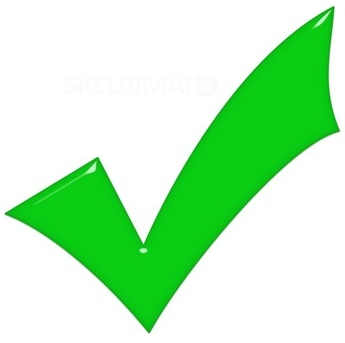 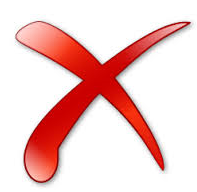 